The March CE Primary KS1 Science Quiz Week 1 – Solids, Liquids & Gases Email your answers to: nboden@march.w-sussex.sch.uk.1.Mira is pouring a fizzy drink out of a can. Which one of these is a liquid?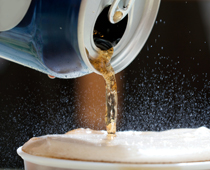 The metal canThe drinkThe bubblesThe air2.The picture shows two hot-air balloons. Which one of these is a gas?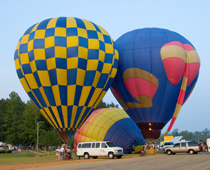 The air inside the balloonsThe metal of the carsThe wood of the treesThe fabric of the balloons3.When snow melts it turns into ____.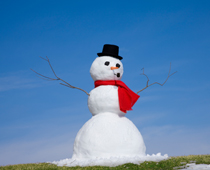 IceWaterAirCotton wool4.When water gets very cold, it freezes. It turns into ice. Which one of these is a solid?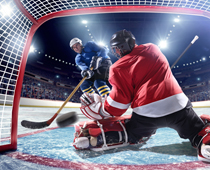 5.Some solids are not very hard. Butter is a soft material. Adam takes the butter out of the fridge and puts it into a warm room. What happens to the butter? The butter in the warm room is ______.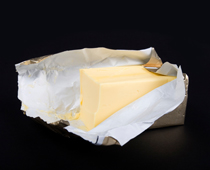 FrozenIceSofterHarder6.Emily is watering the plants in the garden. What is Emily pouring onto the plants?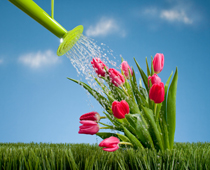 A gasA liquidA solidLemonade7.Hannah is stirring a drink with a spoon. The spoon is a _____.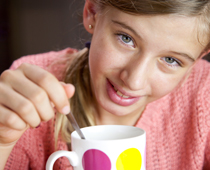 SolidLiquidGasFluid8.Grace's mum is blowing up a balloon. The balloon is: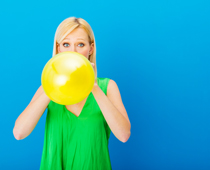 A solid inside a liquidA gas inside a solidA liquid inside a gasA gas inside a liquid9.Which one of these is a solid?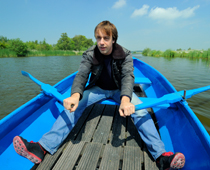 The airThe wood of the boatThe waterNone of these10.When water boils it turns into steam. Which one of these is a gas?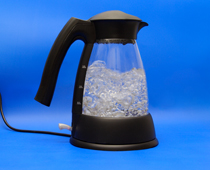 The steamThe waterThe plastic of the kettleThe metal in the wiresEmail your answers to:nboden@march.w-sussex.sch.uk